Положение о клубе" Точка доступа в цифровое пространство"I. Общее положение1.1. Настоящее Положение регулирует деятельность клуба «Точка доступа в цифровое пространство», организованного для граждан пожилого возраста и людей с инвалидностью с целью обучения м общения получателей социальных услуг основам компьютерной грамотности, навыкам пользования информационно-коммуникационными технологиями в повседневной жизни.1.2.В своей деятельности клуб «Точка доступа в цифровое пространство», руководствуется Уставом МОО «Пенсионеры сибирского Зеленогорска», нормативными правовыми актами Российской Федерации, Красноярского края,  Госкорпорации  "Росатом" в сфере социального обслуживания граждан РФ и  учебными материалами проекта «Азбука интернета» (https://azbukainterneta.ru )..1.3. Клуб «Точка доступа в цифровое пространство» является одним из направлений деятельности МОО «Пенсионеры сибирского Зеленогорска» и осуществляет свою деятельность под руководством цифрового куратора, (администратор клуба), его заместителя (модератор клуба), редактора клуба и ректора клуба «Рунет».1.4. Ответственный за деятельность клуба - цифровой куратор МОО «Пенсионеры сибирского Зеленогорска». II. Задачи деятельности клуба2.1. Привлечение граждан пожилого возраста и людей с инвалидностью к активной самореализации интеллектуального, творческого и профессионального потенциала, использование остаточных трудовых возможностей, восстановление личностного и социального статуса.2.2. Формирование у пожилых людей мотивации к ведению активного образа жизни, создание условий для активного участия в жизни сообщества и города.2.3. Оказание морально-психологической помощи и повышение уровня самооценки.2.4. Обеспечение доступности информации, содействие адаптации пенсионеров и людей с инвалидностью к постоянно изменяющимся социально–экономическим условиям жизни, повышения правовой и финансовой грамотности граждан.2.5. Развитие коммуникативных способностей пенсионеров и людей с инвалидностью.III. Цели деятельности клуба3.1. Организация системы качественного обучения граждан старшего поколения и людей с инвалидностью основам работы с компьютером и интернетом.3.2. Формирование у слушателей навыков использования современных цифровых технологий, применения их в повседневной жизни, использования персональных компьютеров, ноутбуков, планшетов и смартфонов при работе по поиску информации, общении в сети интернет, отправке электронных сообщений, а также на выработку навыков использования мультимедийных возможностей сети и сервисов получения государственных и муниципальных услуг. 3.3. Формирование умения и навыка самостоятельного использования электронных ресурсов в качестве средства для решения практических задач, правовой и финансовой грамотности, для удовлетворения духовных потребностей и повышения жизненной активности, для самостоятельной организации своего досуга.IV. Организация работы клуба 4.1. Организация работы клуба «Точка доступа в цифровое пространство» осуществляется путем тесного взаимодействия, партнерства и добровольности действий МОО «Пенсионеры сибирского Зеленогорска» и КСЦОН «Зеленогорский» с привлечением «Общества инвалидов Зеленогорска».4.2. Обучение в клубе «Точка доступа в цифровое пространство» осуществляется онлайн и офлайн.4.3. Онлайн - обучение организуют цифровой куратор, тренеры –волонтеры в группе в контакте клуб «Точка доступа в цифровое пространство» https://vk.com/club193226809, это учебные занятия, вебинары, телемосты, конференции, конкурсы, чемпионаты;4.4 Офлайн - обучение (в группах или индивидуально) организуют специалист по социальной работе, инженер –программист социально реабилитационного отделения КСЦОН «Зеленогорский» и тренеры –волонтеры МОО «Пенсионеры сибирского Зеленогорска в компьютерном классе и конференц-зале КСЦОН «Зеленогорский»4.5. Для обучения формируются группы.4.6.Обучение проводится по программам курсов «Азбуки Интернета», разработанной телекоммуникационной группой ПАО «Ростелеком» и Пенсионным фондом России,  получившей одобрение Министерства труда и социальной защиты Российской Федерации, размещенной на сайте https://azbukainterneta.ru4.7. Зачисление в  клуб «Точка доступа в цифровое пространство» осуществляется онлайн - на основании вступления в группу https://vk.com/club193226809 и офлайн -  личного заявления в КСЦОН «Зеленогорский» и договора о предоставлении социальных услуг.4.8. При клубе «Точка доступа в цифровое пространство» функционирует клуб финансовой и правовой грамотности РУНЕТ. Онлайн-занятия по финансовой грамотности проводят специалисты Центрального Банка России для граждан старшего поколения и работников учреждений социального обслуживания пожилых людей, которые подключаются в группах (на площадке учреждения) или индивидуально на своих компьютерах.Онлайн-занятия по правовой грамотности проводятся на платформе   ZOOM, которая установлена на компьютерах, планшетах и смартфонах пенсионеров, приглашение на конференцию публикуется в социальных группах.  Пенсионеры и люди с инвалидностью, пока не владеющие системой ZOOM, смотрят и участвуют в занятии офлайн, организатор занятия инженер - программист социально-реабилитационного отделения КСЦОН "Зеленогорский".4.9. Клуб «Точка доступа в цифровое пространство» является площадкой для подготовки и участию пенсионеров, мужчин старше 60 лет и женщин старше 55 лет в муниципальных и региональных этапах Всероссийского чемпионата по компьютерному многоборью среди пенсионеров, Цифровому Диктанту и другим мероприятиям  4.10. Клуб «Точка доступа в цифровое пространство» создает и наполняет нужным контентом группы в социальных сетях, так как для людей старшего поколения интернет в первую очередь источник полезной информации.V. Права и обязанности членов клуба «Точка доступа в цифровое пространство5.1. Обучаться в клубе «Точка доступа в цифровое пространство» имеют право граждане пожилого возраста и инвалиды старше 18 лет, признанные нуждающиеся в социальном обслуживании.5.2. Каждый, желающий обучаться онлайн, должен создать страницу в "ВКонтакте" и вступить в группу https://vk.com/club193226809.5.3. Каждый, желающий обучаться офлайн, в группах или индивидуально, получать консультацию, должен вступить в договорные отношения с КСЦОН "Зеленогорский".5.4. Каждый пенсионер, мужчины старше 60 лет и женщины старше 55 лет, желающий участвовать в муниципальных и региональных этапах Всероссийского чемпионата по компьютерному многоборью среди пенсионеров, должен вступить в договорные отношения с КСЦОН "Зеленогорский".5.5. Каждый обучающийся (онлайн или офлайн) извещается о проводимых занятиях и добровольно посещает их.5.6. Каждый обучающийся (онлайн или офлайн) в клубе «Точка доступа в цифровое пространство» вправе в любой момент прекратить прохождение курса обучения, уведомив об этом организаторов.VI. Ожидаемые результаты6.1. Социализация людей старшего поколения, продление активного долголетия, уверенное использование для самообразования цифровых образовательных ресурсов.6.2. Практическое использование пенсионерами и людьми с инвалидностью государственных услуг, предоставляемых в электронном видеи формирование позитивного отношения к органам государственной власти. 6.3. Активное участие пенсионеров и людей с инвалидностью в конкурсах, чемпионатах, городских, краевых и российских мероприятиях, в событиях на территориях присутствия Госкорпорации "Росатом".6.3. Появление у пенсионеров и людей с инвалидностью стойкого умения организовать свой досуг используя средства Интернета, снятие барьеров в общении, расширение зоны общения пожилых людей.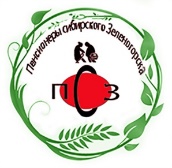 МЕСТНАЯ  ОБЩЕСТВЕННАЯОРГАНИЗАЦИЯ« ПЕНСИОНЕРЫ СИБИРСКОГО ЗЕЛЕНОГОРСКА». Зеленогорск, Красноярского края,ул. Гагарина, 18 -204Тел. 89135757322, 8913032535;E-mail: pensionerzel@yandex.ru